TO: FROM: DATE: SUBJECT:Supplier Name Hazel Orick Gibson, Procurement Analyst & AdvisorOctober 1, 2018Wage Compliance FormsAs our solicitation document noted, wage certifications are a requirement of this award. Attached you will find two forms.  The Supplier Statement of Wage Compliance is the first document. You, as the representative of your company, are to submit it monthly. If you perform no services for KCDC in a month, please complete page 2 and email to purchasinginfo@kcdc.org.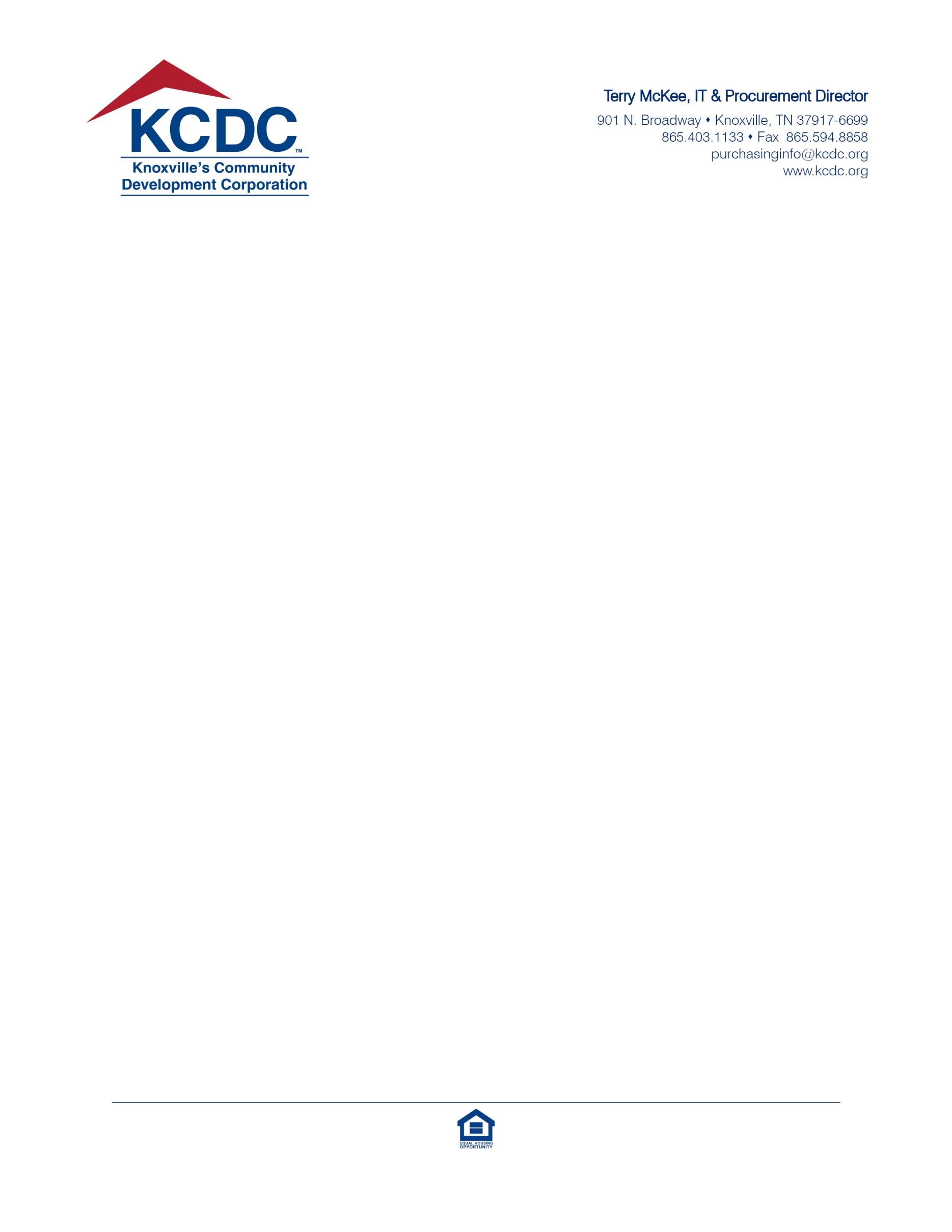 The employee (you may help if the employee desires or needs assistance) fills out the second form, Employee Statement of Wages & Hours Worked. Each employee completes and signs this form independently and submits it to you.You will attach their forms to the Supplier Statement of Wage Compliance. Email/mail these to me on a monthly basis. Notes:If the classifications shown on the form are not adequate to describe the actual work performed, you may request additional classifications from KCDC.The work performed, not job titles, determine the applicable classification.These requirements apply to all subcontractors that are used by the successful supplier.KCDC will revise these rates when required by HUD and the Department of Labor. Typically, these rates  are  subject  to  yearly  review  by  HUD  and  the  Department  of  Labor.  Should the review required higher rates; the awarded supplier may increase their rates to reflect the change.These are rather self-explanatory forms but if you have questions, please contact me.DO NOT RETURN THIS PAGESUPPLIER STATEMENT OF WAGE COMPLIANCETO:			Hazel Orick Gibson, Procurement Analyst & AdvisorFROM:			Supplier NameDATE:			 SUBJECT:	Wage Compliance Forms – Welding Services Q1908I certify that my employees were paid the minimum rates (or more) as shown on KCDC's Maintenance Rate Determination Form for the classification (skill) provided while performing work on KCDC property for the times shown on the attached forms - completed by my employees.  The rate paid includes one and a half times the normal rate for hours physically worked in excess of forty per week.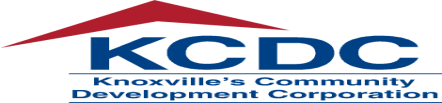 EMPLOYEE STATEMENT OF WAGES & HOURS WORKED (Use a separate sheet for each employee)The days that I worked on the KCDC contract shown above were:MINIMUM HOURLY RATES:Employees receive 1.5 times the rate for hours physically worked over forty hours in a week.  Your signature certifies you received the minimum amounts shown above. Your employer may not coerce you or request that you falsify this document.Employee Signature: __________________________________________________________________ItemResponseFor the Month ofFor the YearSupplierSupplier NameCertified by (Signature)Printed NameTitleDate SignedNo Work Performed     Please check box if no worked performedThis certification grants KCDC and/or the HUD/ Department of Labor monitoring official’s access to all payroll records for the above noted period of certification.This certification grants KCDC and/or the HUD/ Department of Labor monitoring official’s access to all payroll records for the above noted period of certification.Contract NameWelding Services Q1908Employee NameEmployee AddressLast Four Digits of your Social Security NumberJob Title/ClassificationMonth:Month:Year:Year:DayHours WorkedDayHours WorkedDayHours WorkedDayHours WorkedDayHours WorkedDayHours Worked1st7th13th 19th 25th 31st  2nd8th 14th20th 26th 3rd9th15th21st27th 4th10th16th22nd 28th  5th11th17th23rd 29th 6th12th18th24th30thTitleHourly RateFringe BenefitOr a Total Wage of at LeastCarpenter$11.72$3.28$15.00Electrician$11.72$3.28$15.00Equipment Operator I$10.76$3.01$13.77Equipment Operator II$11.72$3.28$15.00Grounds Maintenance Specialist$7.62$2.13$9.75Laborer$7.62$2.13$9.75Painter$10.76$3.01$13.77Plasterer$11.72$3.28$15.00Skilled Laborer$8.31$2.33$10.64Welder$11.72$3.28$15.00